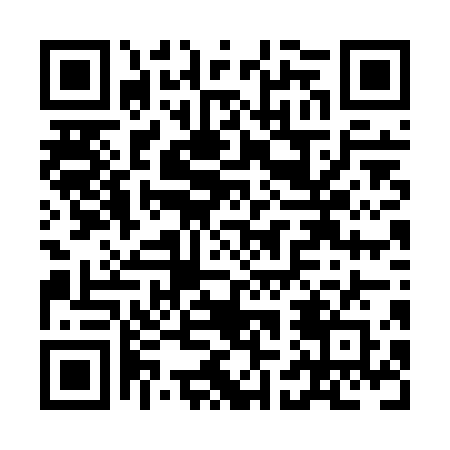 Prayer times for Baltics Corners, Ontario, CanadaWed 1 May 2024 - Fri 31 May 2024High Latitude Method: Angle Based RulePrayer Calculation Method: Islamic Society of North AmericaAsar Calculation Method: HanafiPrayer times provided by https://www.salahtimes.comDateDayFajrSunriseDhuhrAsrMaghribIsha1Wed4:125:4712:565:578:069:422Thu4:105:4512:565:588:079:443Fri4:085:4412:565:588:099:454Sat4:065:4212:565:598:109:475Sun4:045:4112:566:008:119:496Mon4:025:4012:566:018:129:517Tue4:005:3812:566:018:149:538Wed3:585:3712:566:028:159:549Thu3:565:3612:566:038:169:5610Fri3:545:3412:566:048:179:5811Sat3:525:3312:566:048:1910:0012Sun3:505:3212:566:058:2010:0213Mon3:495:3112:566:068:2110:0314Tue3:475:3012:566:068:2210:0515Wed3:455:2812:566:078:2310:0716Thu3:435:2712:566:088:2410:0917Fri3:425:2612:566:088:2510:1018Sat3:405:2512:566:098:2710:1219Sun3:395:2412:566:108:2810:1420Mon3:375:2312:566:108:2910:1521Tue3:355:2212:566:118:3010:1722Wed3:345:2112:566:128:3110:1923Thu3:325:2012:566:128:3210:2024Fri3:315:2012:566:138:3310:2225Sat3:305:1912:566:138:3410:2426Sun3:285:1812:566:148:3510:2527Mon3:275:1712:566:158:3610:2728Tue3:265:1712:576:158:3710:2829Wed3:245:1612:576:168:3810:3030Thu3:235:1512:576:168:3910:3131Fri3:225:1512:576:178:4010:33